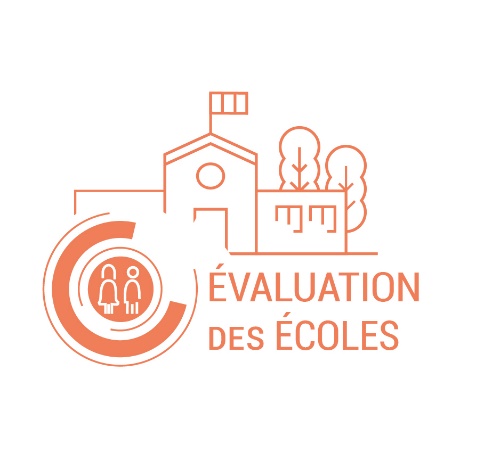 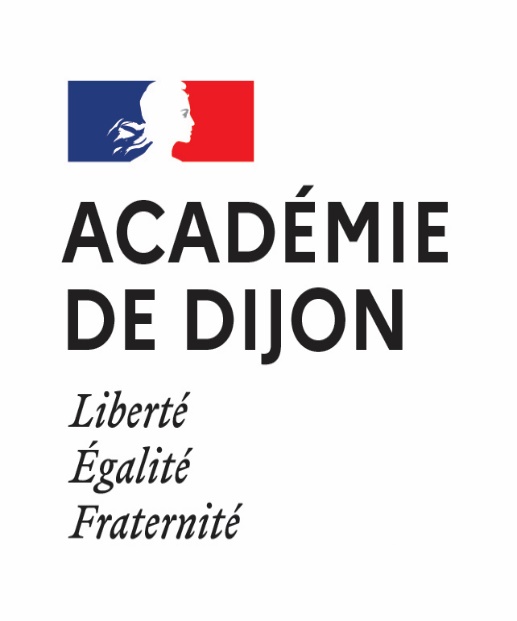 Guide de réflexion pour l’élaboration du Projet d’Ecole et pour l’auto-évaluation des écoles à destination du groupe de travailLes apprentissages et les parcours des élèves, l’enseignement Ce document est proposé pour accompagner la réflexion des personnes qui se sont mobilisées sur ce domaine d’analyse. Si l’ensemble des grandes thématiques est à explorer, Les champs à interroger sont donnés à titre d’exemple et ne sont pas forcément à examiner de manière exhaustive. Toutes les questions évaluatives ne s’appliquent pas forcément à la situation particulière de l’école ou ne nécessitent pas de réponse.Source : Conseil d’Evaluation de l’Ecole GT1 - Les apprentissages et les parcours des élèves, l’enseignement Questionnement possible : Qu'observons-nous ? Analyse descriptive de ce qui a pu être réalisé et des résultats obtenus.Comment avons-nous fait pour en arriver là ? les choix stratégiques et leurs impacts:Que considérons-nous avoir bien réussi ? Pourquoi considérons-nous avoir réussi ? Qu'est-ce qui a permis cette réussite ? Que considérons-nous comme des atouts pour l'école dans ce domaine ?Que considérons-nous avoir moins bien réussi ? Pourquoi considérons-nous avoir moins
réussi ? Qu'est-ce qui nous a manqué ? Que considérons-nous comme des points de vigilance, des actions perfectibles pour l'école dans ce domaine ?Quelles perspectives ? Définition d'hypothèses explicatives, repérage des difficultés rencontrées, détermination d'axes de progrès et pistes d'actions.Eléments à analyser :Acquis scolaires, résultats, poursuite d’étude des élèves et équité.On s’intéresse ici au suivi des acquis des élèves au cours de leur scolarité dans l’école, à leurs résultats aux évaluations, à leurs acquis en fin de scolarité dans l’école (socle commun, par exemple) et à la réussite de leurs parcours ultérieurs au collège. Une attention particulière est portée à l’équité scolaire, qu’elle soit liée au genre, à l’origine sociale ou territoriale ou aux spécificités des élèves (notamment les élèves à besoins particuliers). Au final, cette analyse invite à voir comment l’ensemble des acteurs de l’école s’approprient ces résultats et l’incidence des choix opérés en conséquence (organisation, pratiques d’enseignement, etc.).Caractéristiques des élèves qui entrent dans l'école (profils, résultats, priorités de formation)Acquis des élèves (par cycle et niveau, niveau de maîtrise du socle, compétences sociales, parcours éducatifs et attestations en milieu scolaire)Équité (en fonction des PCS, de l’IPS, du genre, actions menées)Organisation scolaire et pédagogique.Au regard des constats et analyses menées dans la partie précédente, on s’intéresse ici aux choix effectués par l’école, que ce soit sur le plan stratégique (tels qu’ils figurent dans le projet d’école), organisationnel ou pédagogique. Le questionnement peut s’orienter vers l’utilisation des marges de manœuvre (la constitution des classes, les pratiques collaboratives au sein de l’équipe, la place de l’expérimentation pédagogique, la diversité des stratégies pédagogiques et des modalités d’apprentissage, etc.), l’engagement des élèves dans les apprentissages, l’évaluation et l’auto-évaluation des élèves, le soutien et l’accompagnement dont ils bénéficient dans l’école, et la place du numérique dans ce cadre. La question des modalités de repérage et de prise en charge des difficultés des élèves sera examinée tout particulièrement. Cette analyse bénéficie de la réflexion de l’ensemble des personnels de l’école, mais aussi de la perception par les élèves et les parents de ce qui est mis en place.Organisation scolaire (modes de constitution des classes, organisation du temps scolaire, coopération entre enseignants)Priorités pédagogiques, expérimentations et pratiques collaboratives (projet d’école, liaison maternelle-élémentaire, conseil école-collège, place des apprentissages fondamentaux, pédagogie du jeu, motivations et impact des expérimentations)Choix pédagogiques en matière de pratiques évaluatives (priorités de l’école, modalités d’évaluation, travail collaboratif, impact sur les pratiques et sur les élèves, explicitation aux parents)Parcours éducatifs (éducation artistique et culturelle, éducation au développement durable, etc.)Intervenants extérieurs (modalités d’intervention, articulation avec les projets pédagogiques et impact)Lien avec les activités périscolaires et effets éventuels sur les apprentissages et les compétences des élèvesPersonnalisation du suivi des élèves.On s’intéresse ici à la diversité des élèves accueillis et à leur parcours au sein de l’école. Ce thème croise deux domaines : la personnalisation des apprentissages et du suivi et l’inclusion scolaire. La place des élèves et des parents dans la construction et le suivi de ces parcours peut également être interrogée.Déroulement et accompagnement des parcours (orientation en SEGPA ou ULIS, raccourcissement ou allongement de cycle, impact de l’origine sociale et du genre des élèves, liaisons en réseau)Aide aux élèves (Aménagement des parcours, accompagnement des élèves, aide spécialisée, programme personnalisés de réussite éducative, classes dédoublées, stages de réussite, vacances apprenantes)En lien avec le climat scolaire, organisation générale de l’inclusion scolaire (articulation de l’ULIS avec les temps d’inclusion, modalité d’information des parents)Pratiques dans un contexte dégradé ou de crise.On s’intéresse aux stratégies pédagogiques mises en œuvre dans le cadre d’un contexte de crise comme celui qui a été vécu en 2019-2020 et en 2020-2021. L’analyse des pratiques mises en jeu pendant cette période conduit à s’interroger sur la capacité collective à maintenir des relations avec les élèves et les familles, à poursuivre des enseignements, à suivre les apprentissages des élèves et assurer leur accompagnement pédagogique, à développer des stratégies pédagogiques pertinentes et promouvoir les usages du numérique. L’objectif est d’identifier ce qui, dans ce cadre particulier, a fonctionné mais aussi les ressources et outils qui ont manqué et les besoins de formation pour les personnels, pour les élèves et leurs familles en lien avec les moyens fournis ou les actions entreprises par l’État et la collectivité de rattachement.Mise en œuvre de la continuité pédagogique (organisation pédagogique, outils, pratiques transférables, accompagnement, coordination, communication)Prise en compte de la difficulté scolaire (actions en faveur des élèves et des familles, lien aux collectivités locales)Formation spécifique au contexte de crise (personnels, élèves, familles, identification des besoins en formation, outils et ressources, ENT)Bilan du domaine Le bilan porte sur les points suivants :Connaissance, analyse et appréciation par la communauté éducative des acquis et suivi des élèves. Points de tension ou de difficulté pour les élèvesOrganisation et actions pédagogiques entreprises (classe, école) et bilan (potentiel de l’école, réussites, marges de progression, leviers)Plan d’action et de formation envisagé, effets et impact attendus